16 марта 2020 года в школе №1 стартовало профилактическое мероприятие «Весенние каникулы».  В первый же день после окончания второй смены на территории школы  был организован рейд с привлечением  команды ЮИД и «Родительского патруля». Родители работали одновременно на двух площадках. В фойе школы юные инспекторы дорожного движения и их родители проверили у учащихся наличие световозвращающих элементов на одежде и портфелях, ведь возвращаются из школы дети, когда на улице уже темнеет. Родителями были проведены «минутки безопасности».  Вторая площадка была организована возле магазина «Школьник». Именно там, где движение автомобилей особенно плотное после 17.00 часов,  юным школьникам  помогли перейти дорогу от школы члены «Родительского патруля». Они работали вместе с сотрудником госавтоинспекции. В ходе рейда было остановлено несколько машин с целью проверки соблюдения водителями правил перевозки детей и проведения профилактических бесед.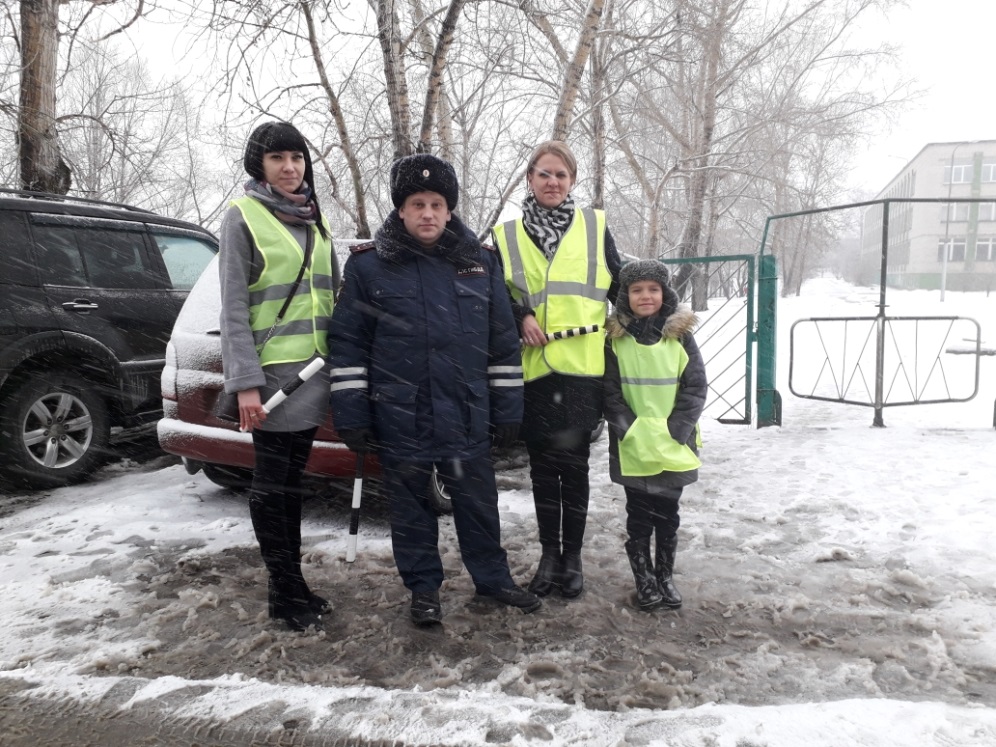 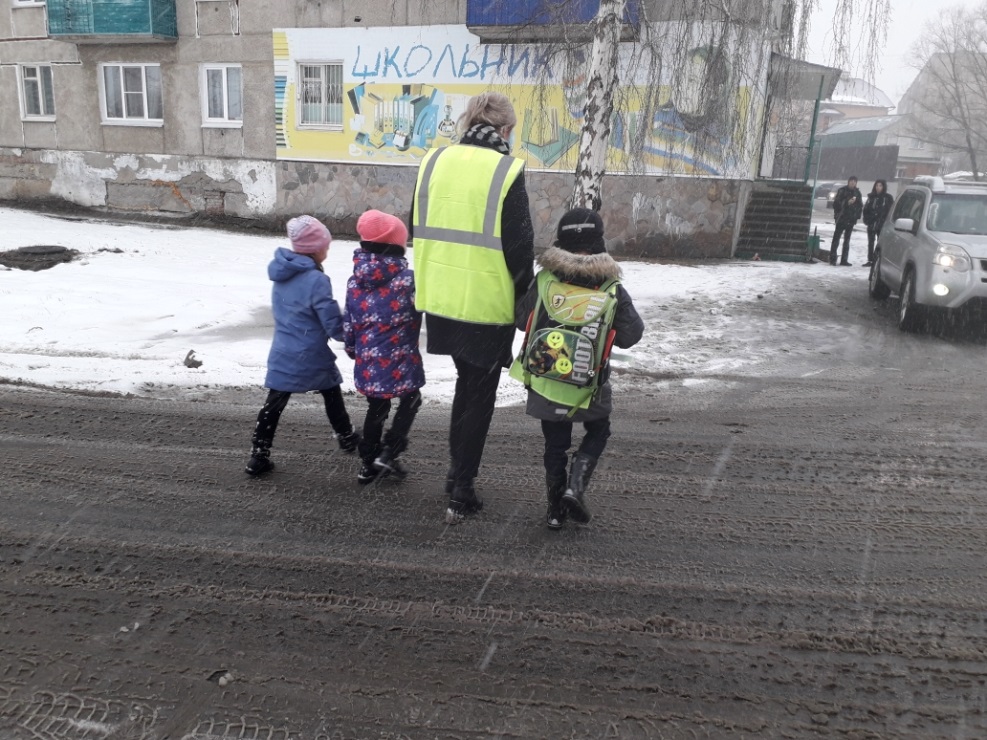 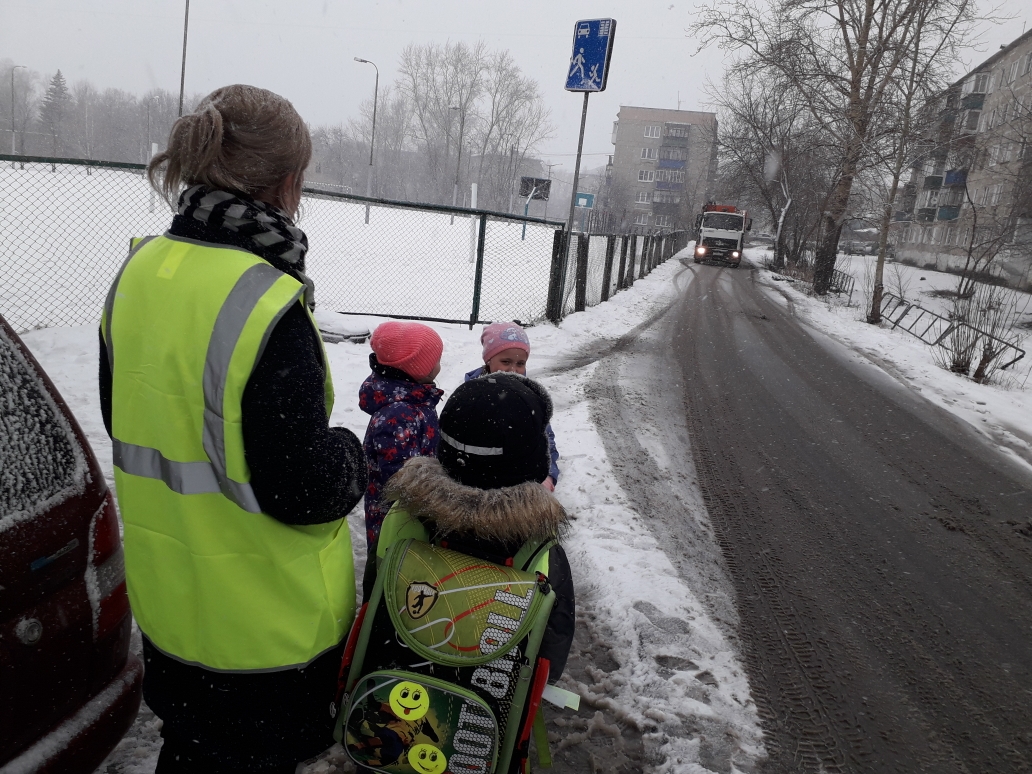 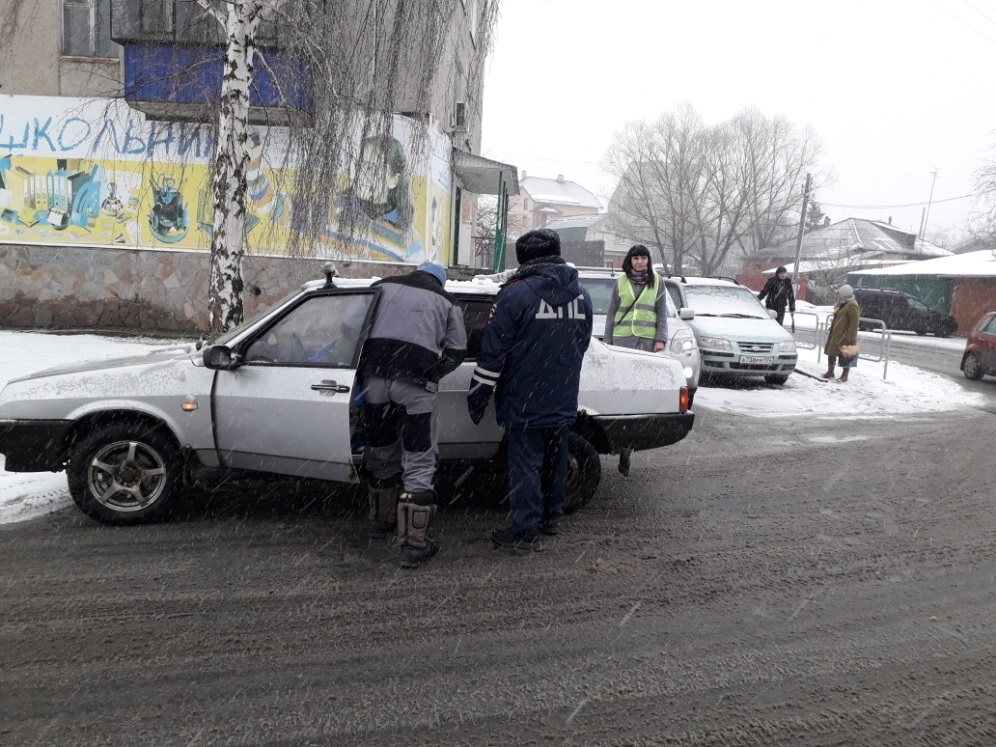 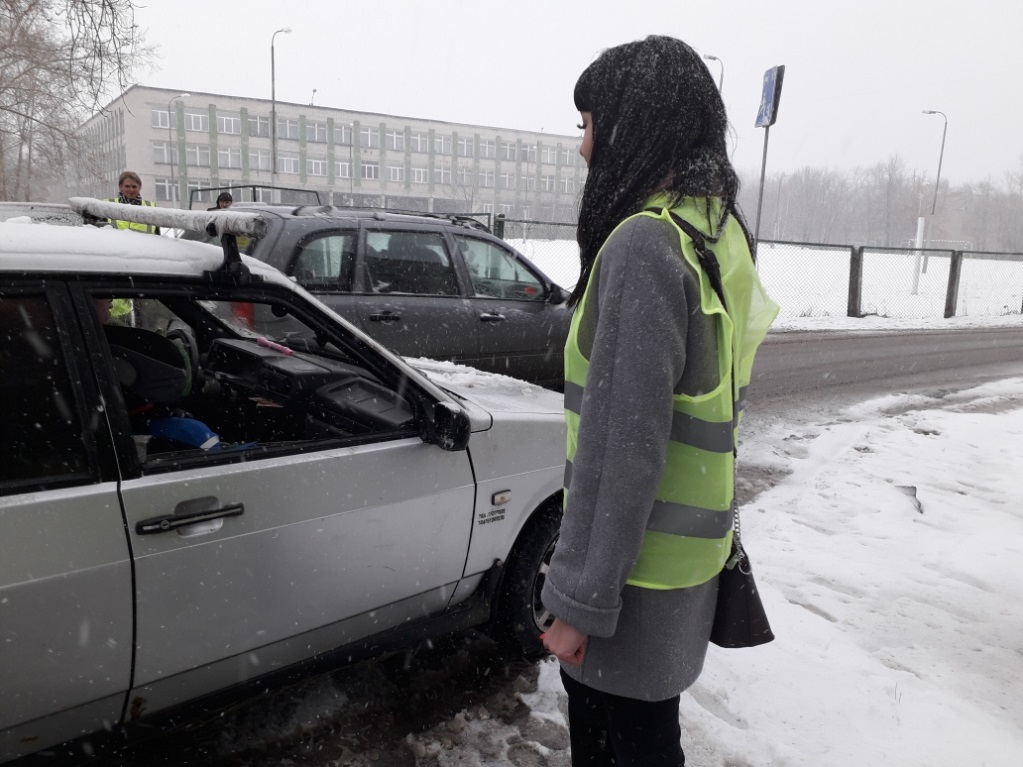 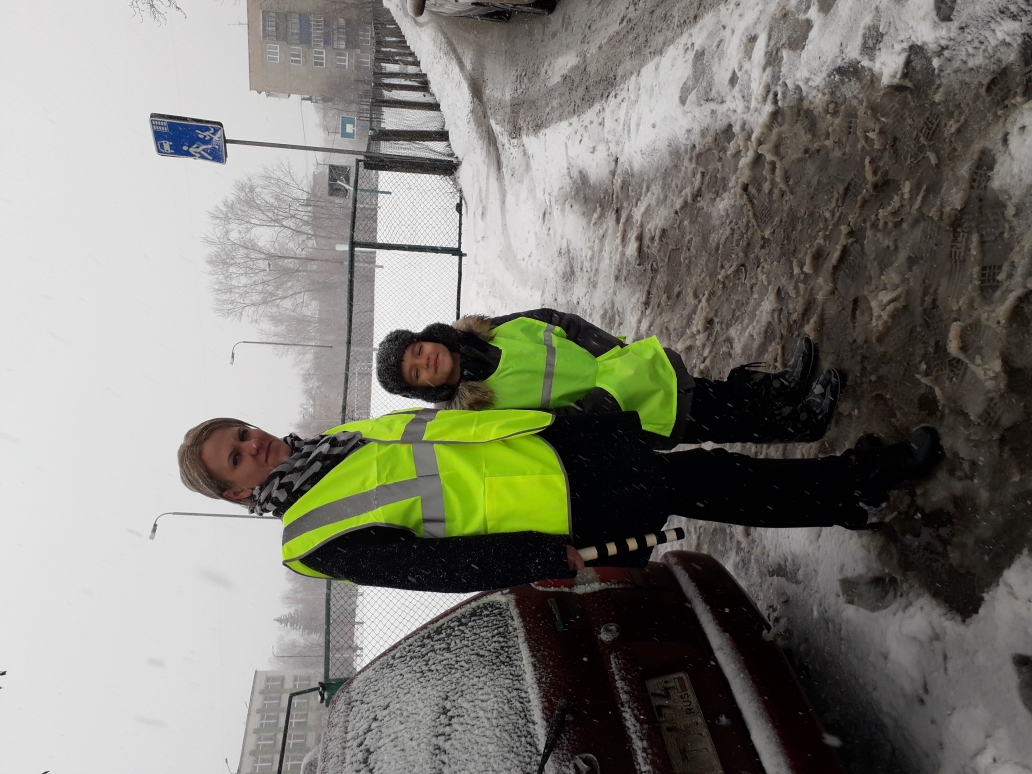 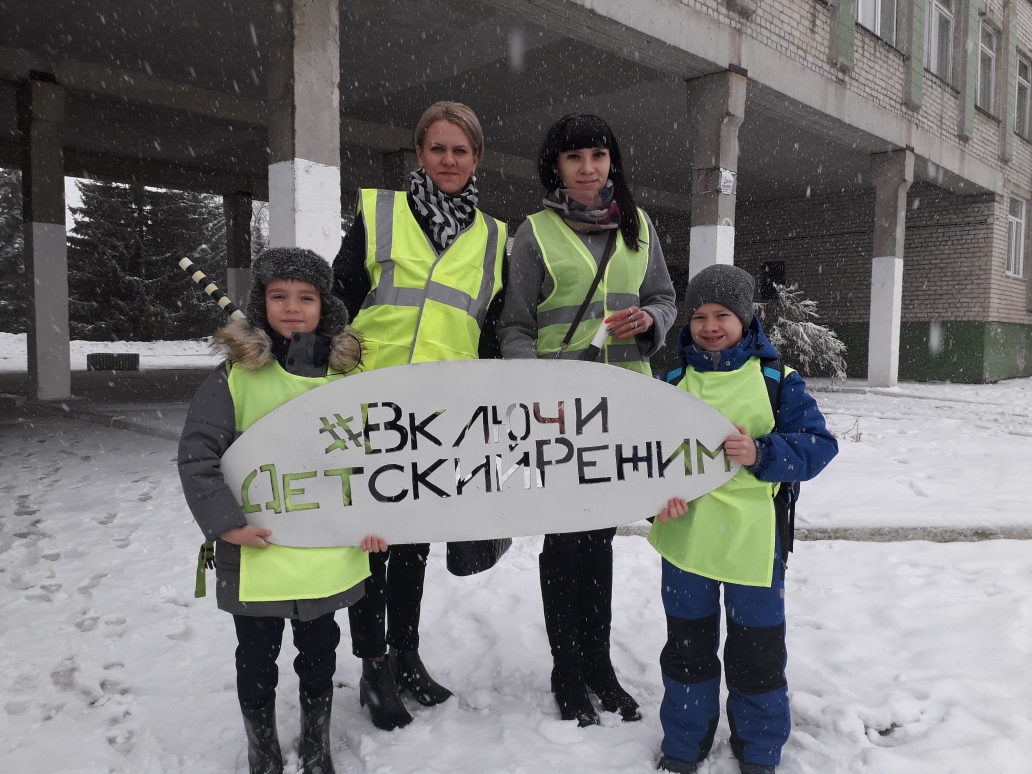 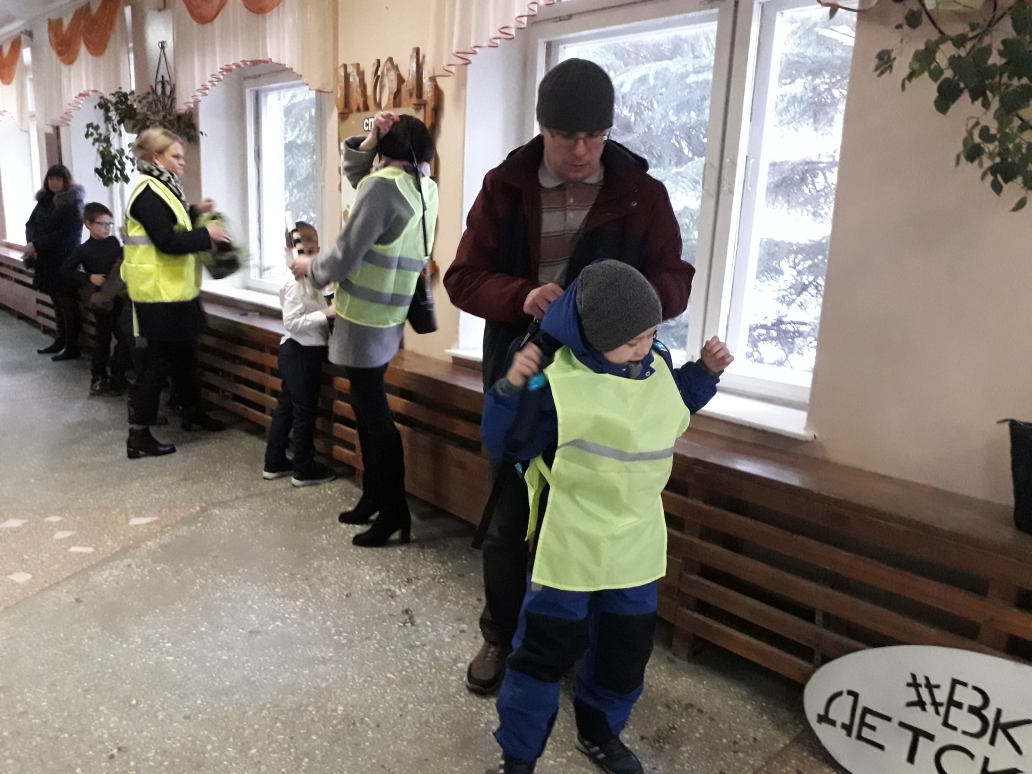 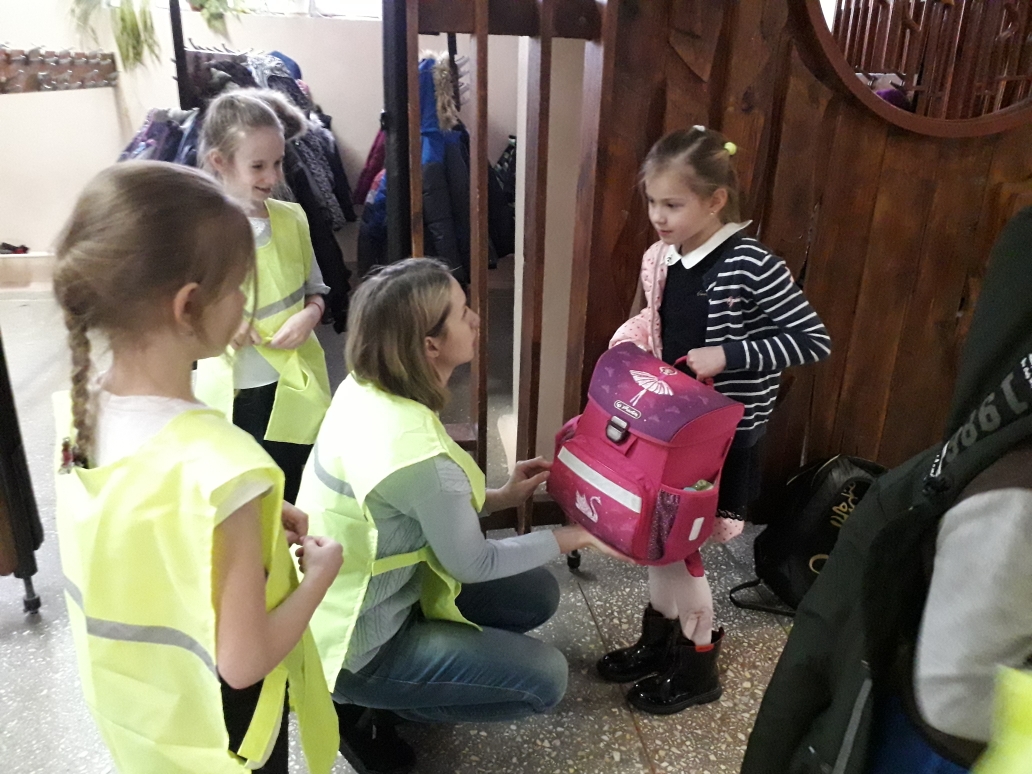 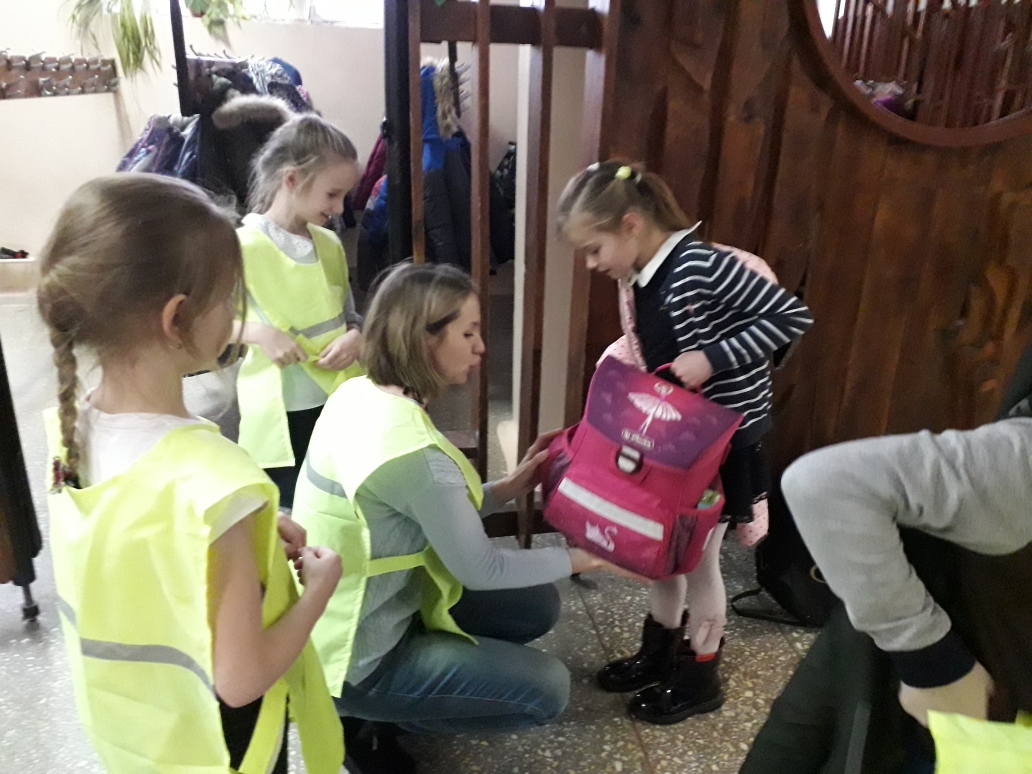 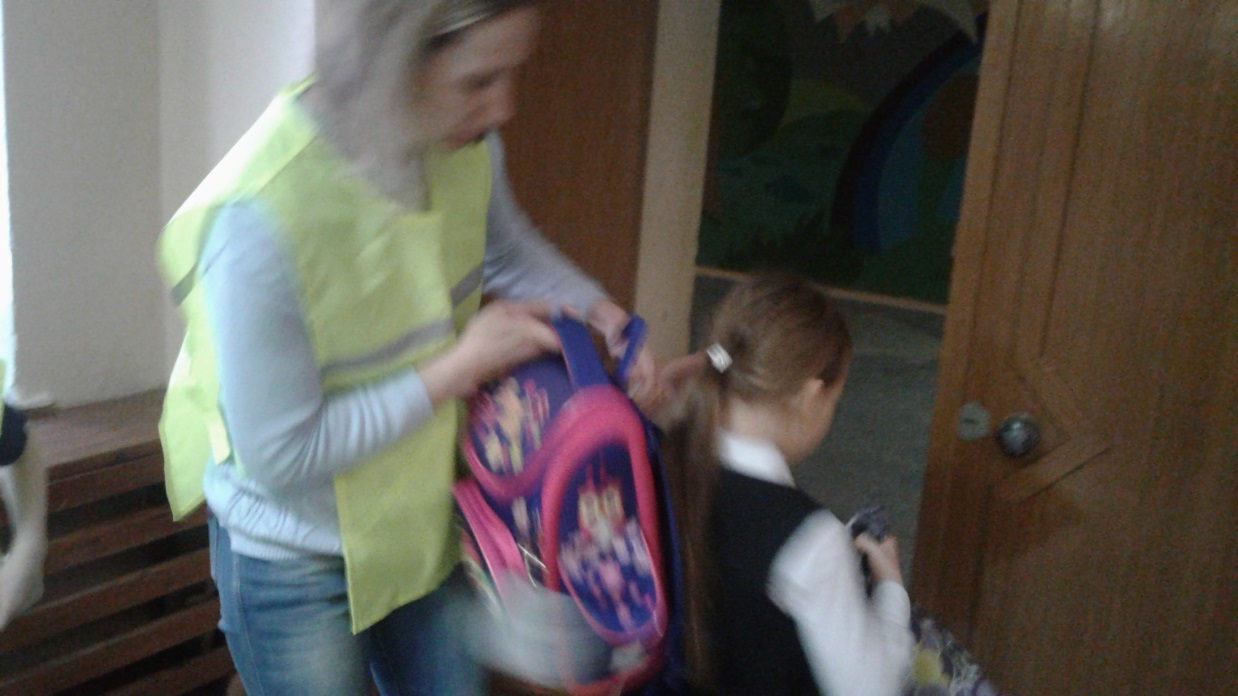 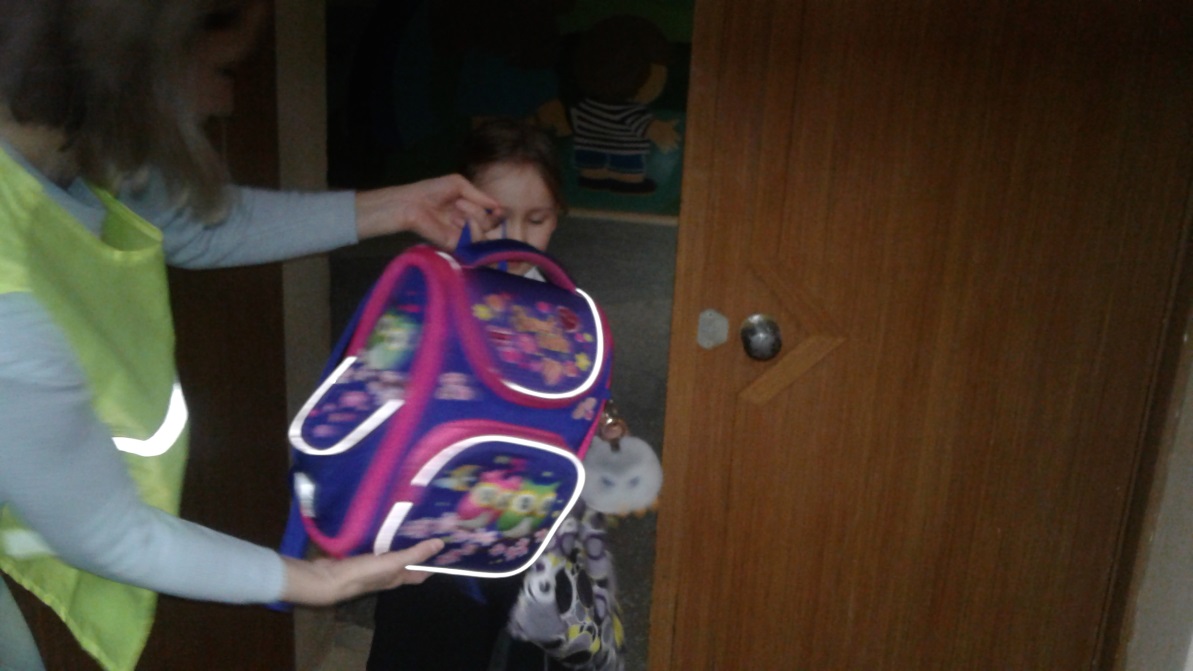 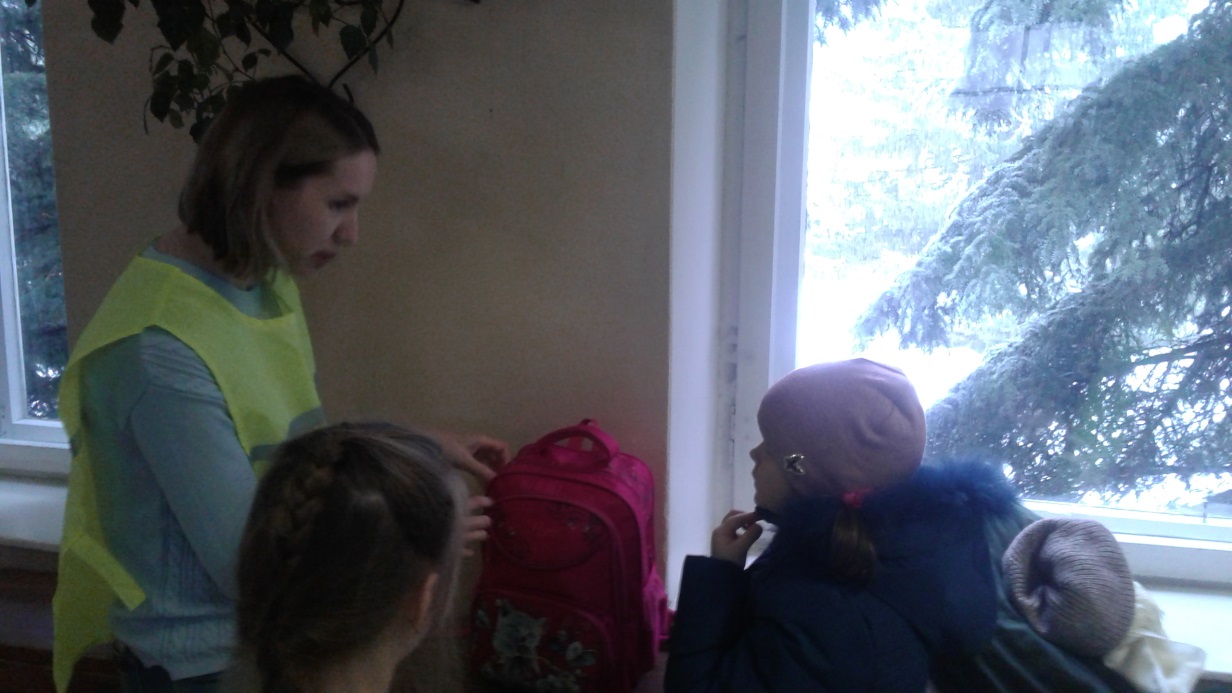 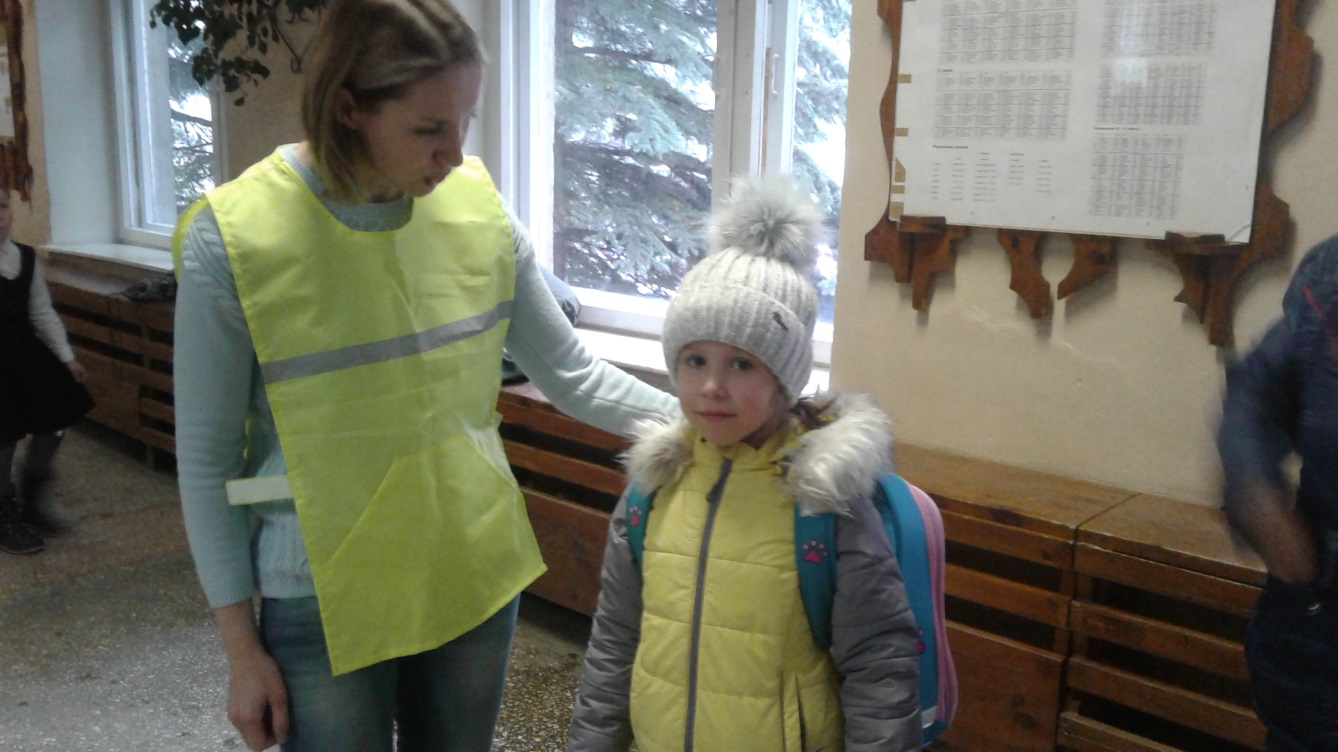 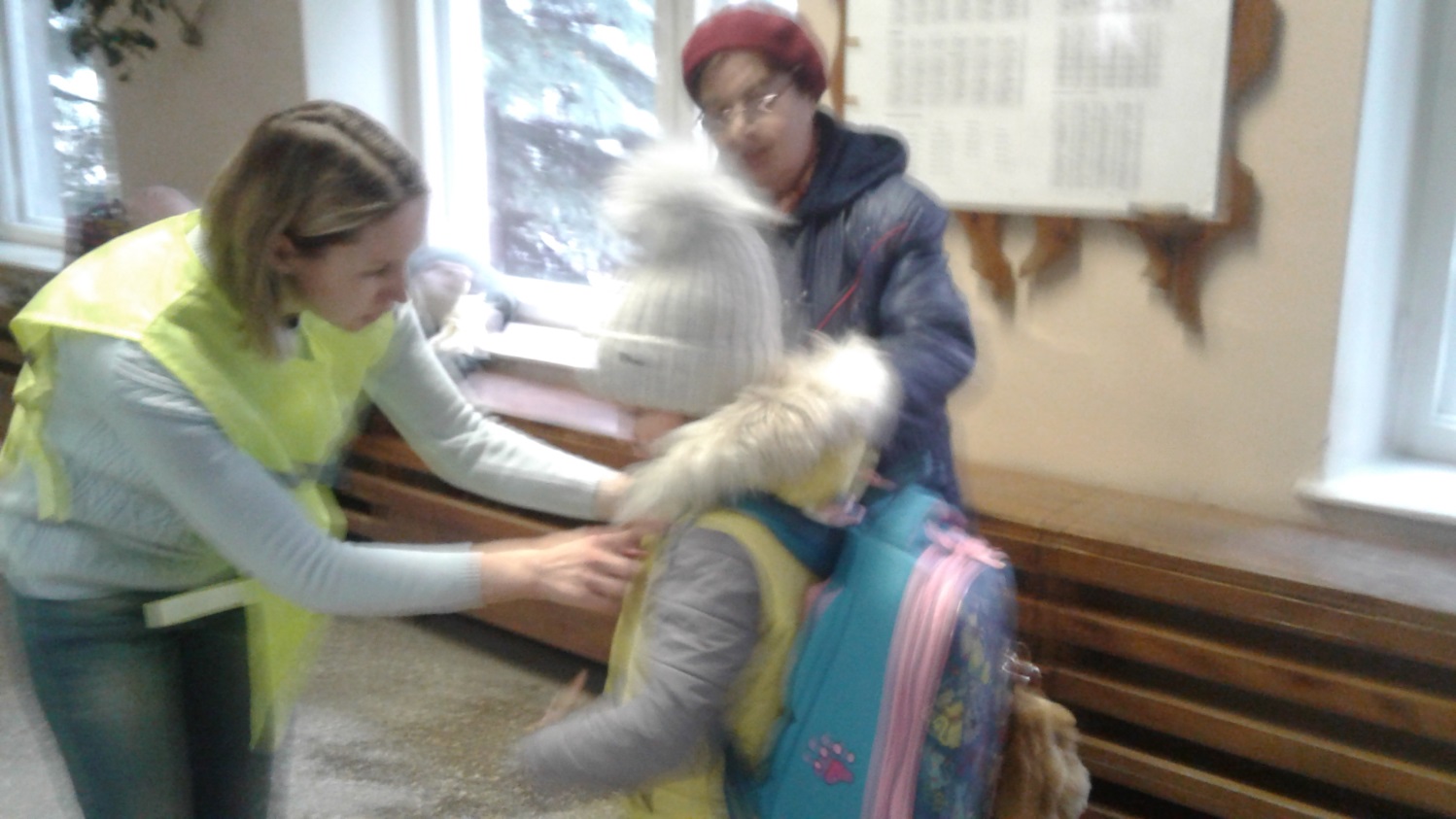 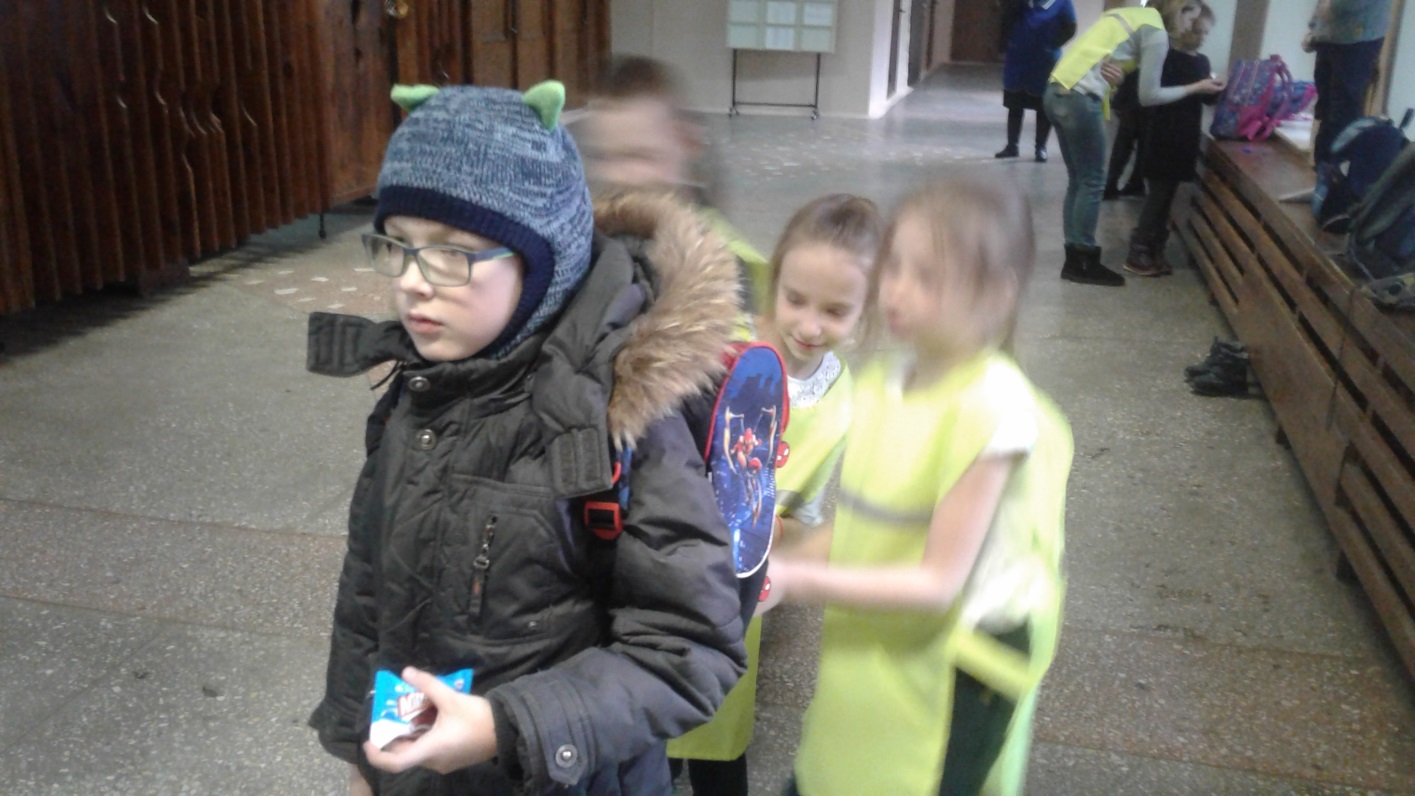 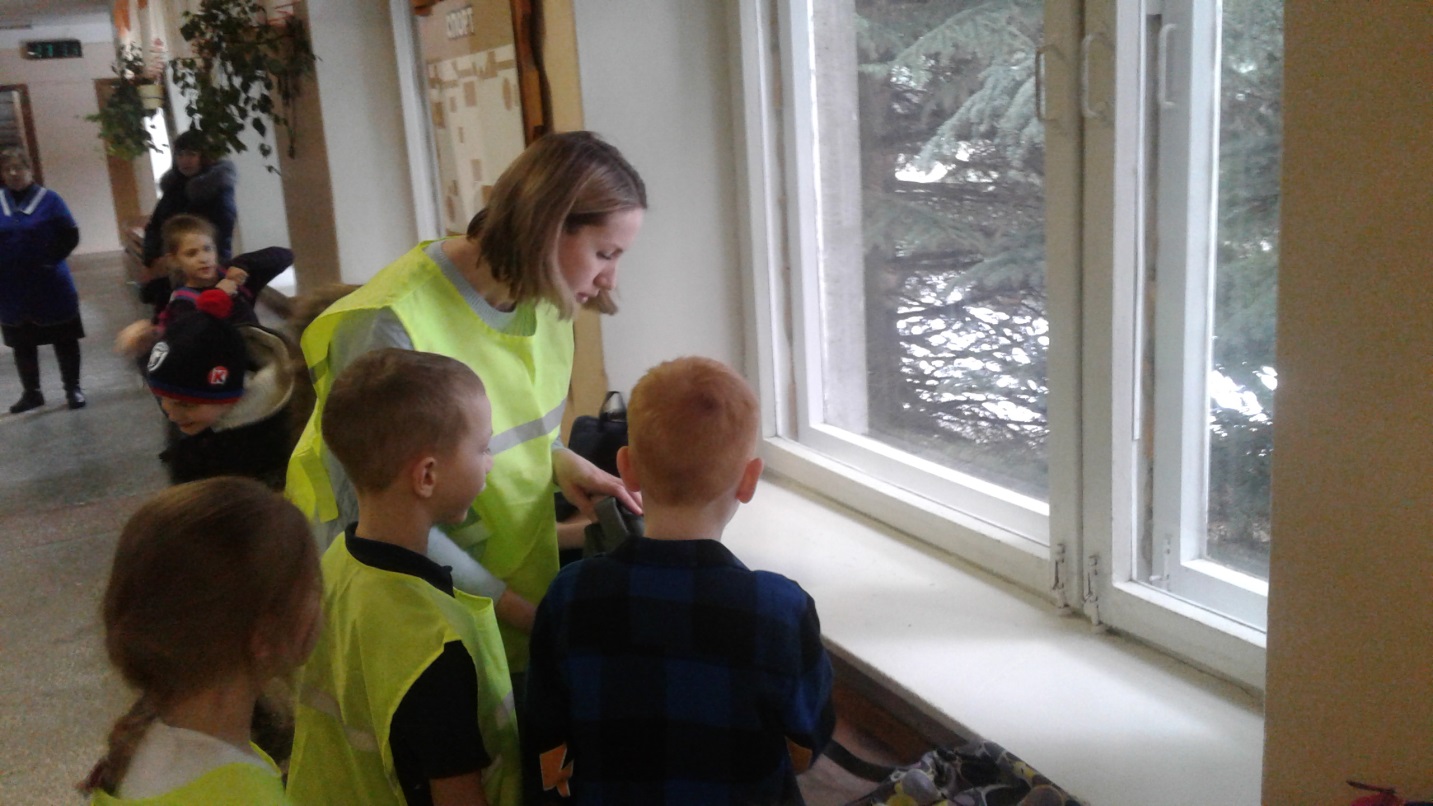 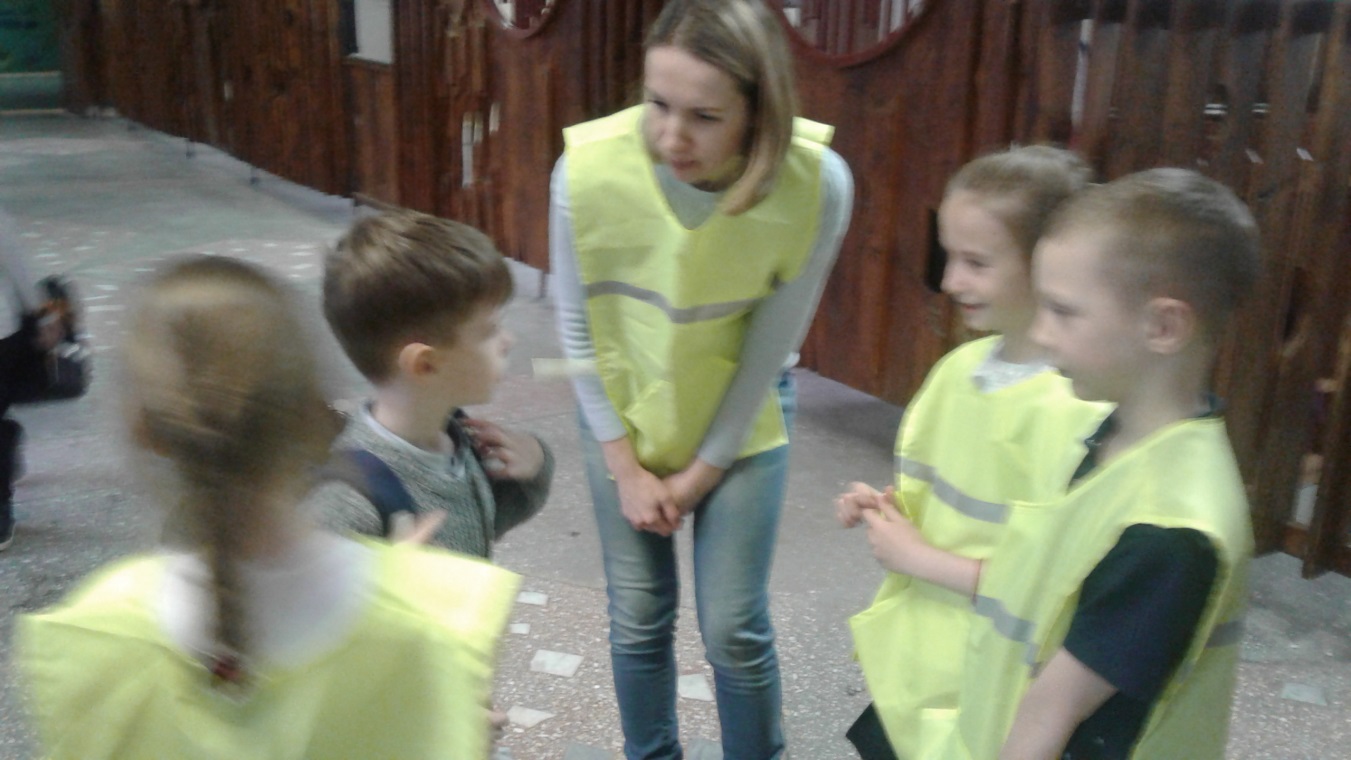 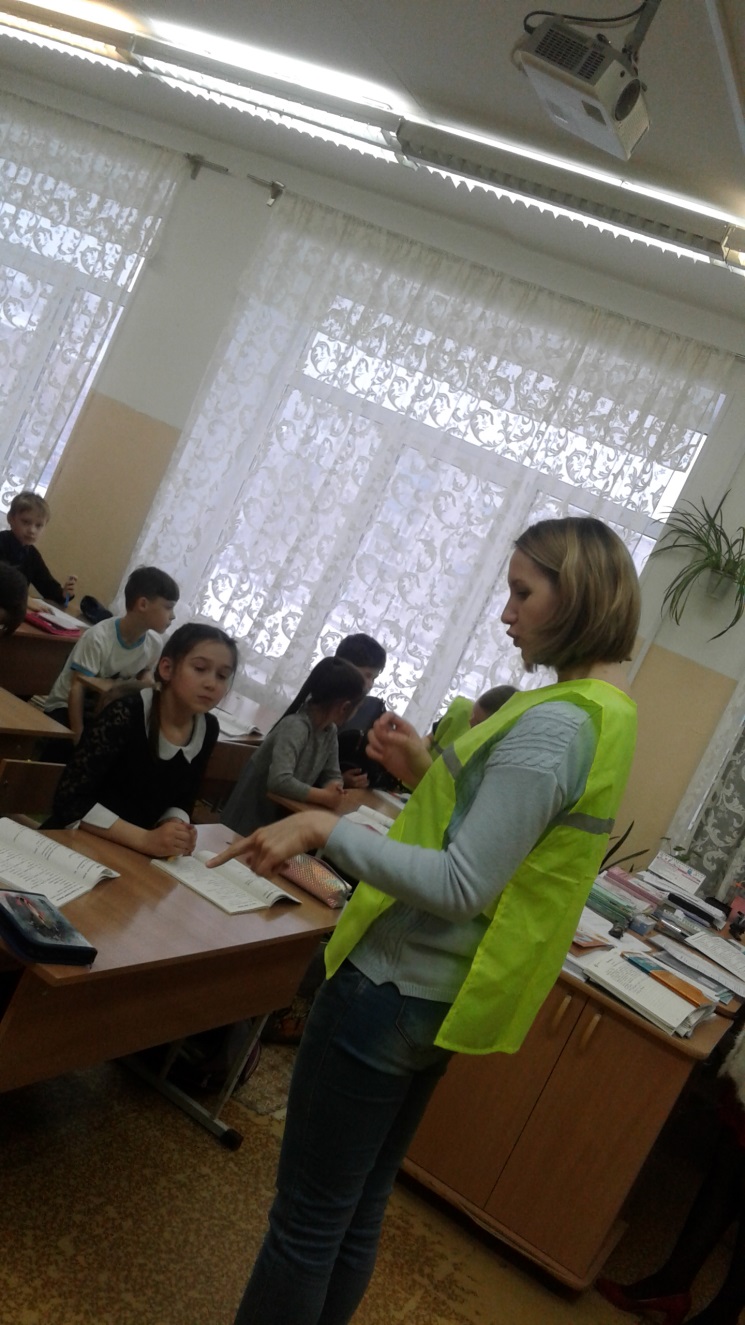 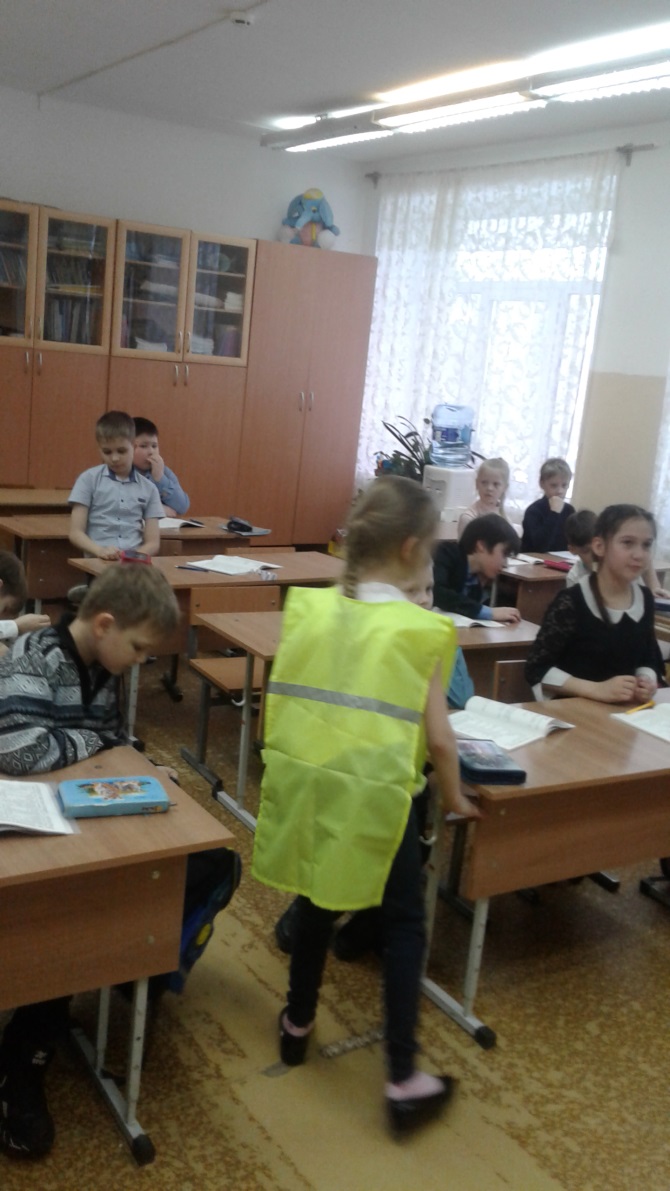 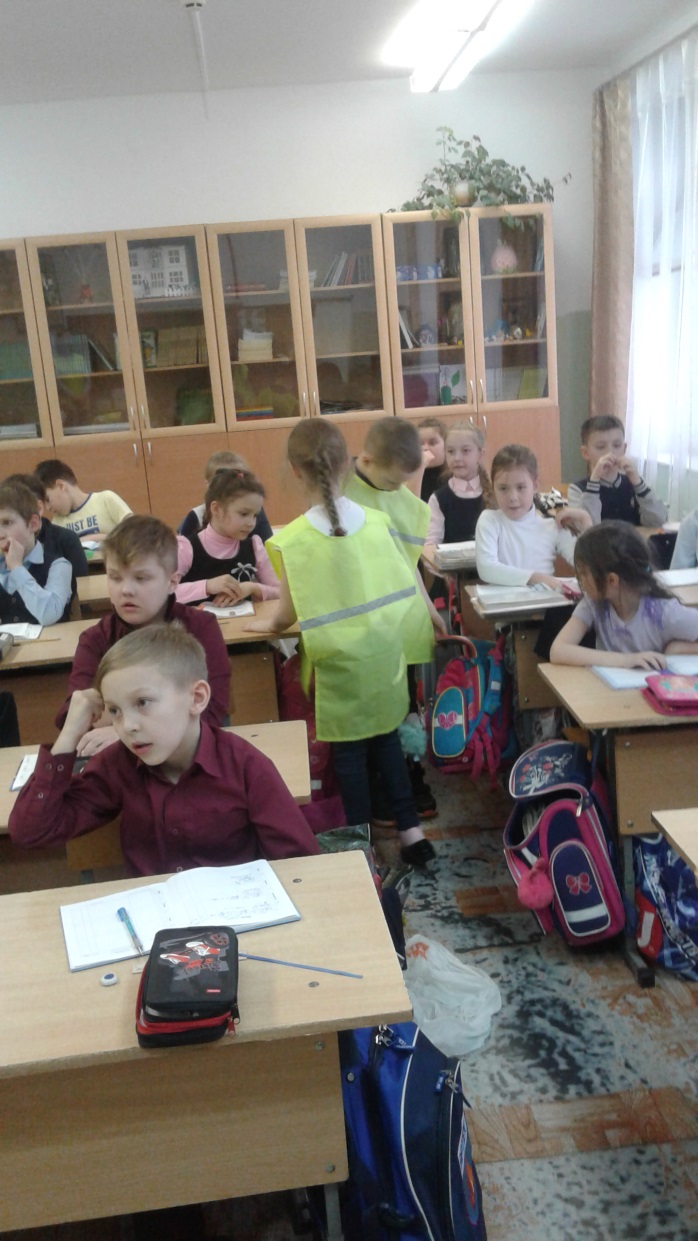 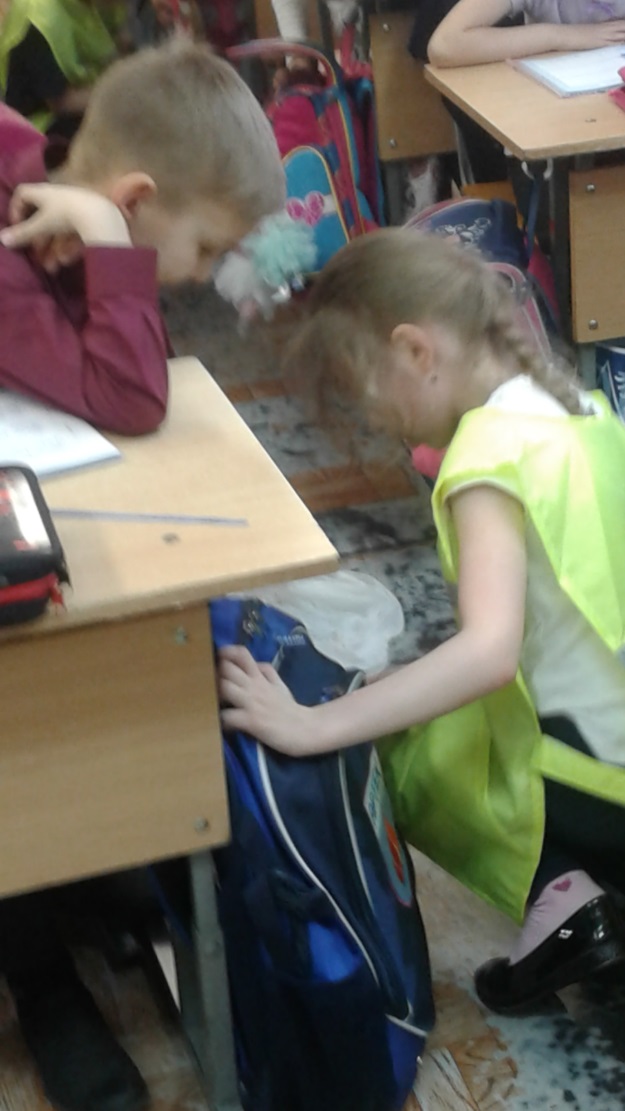 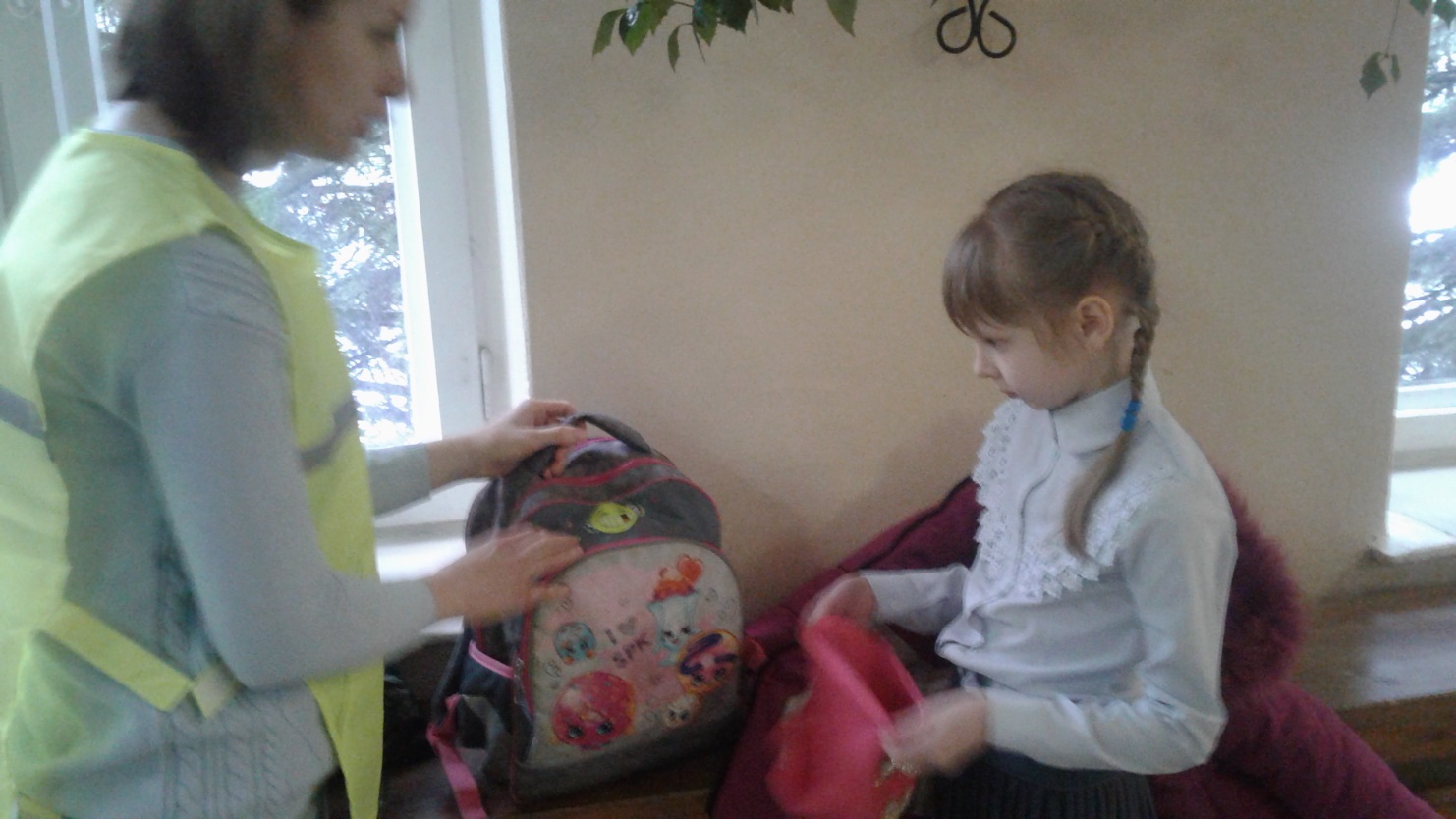 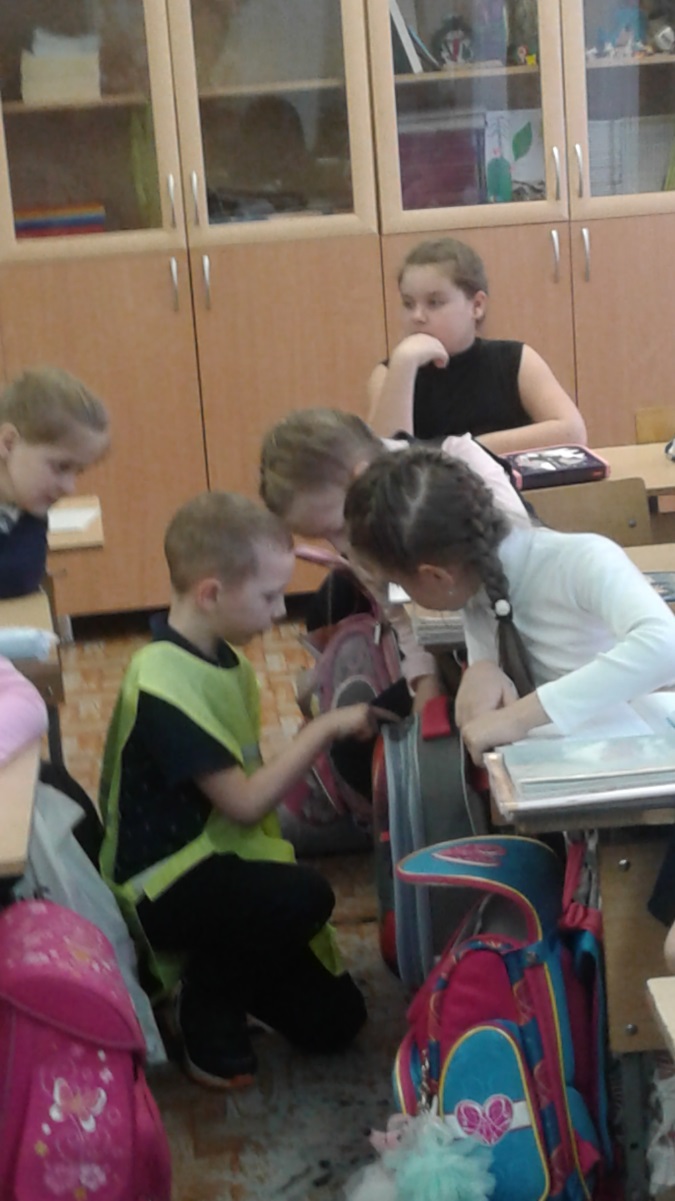 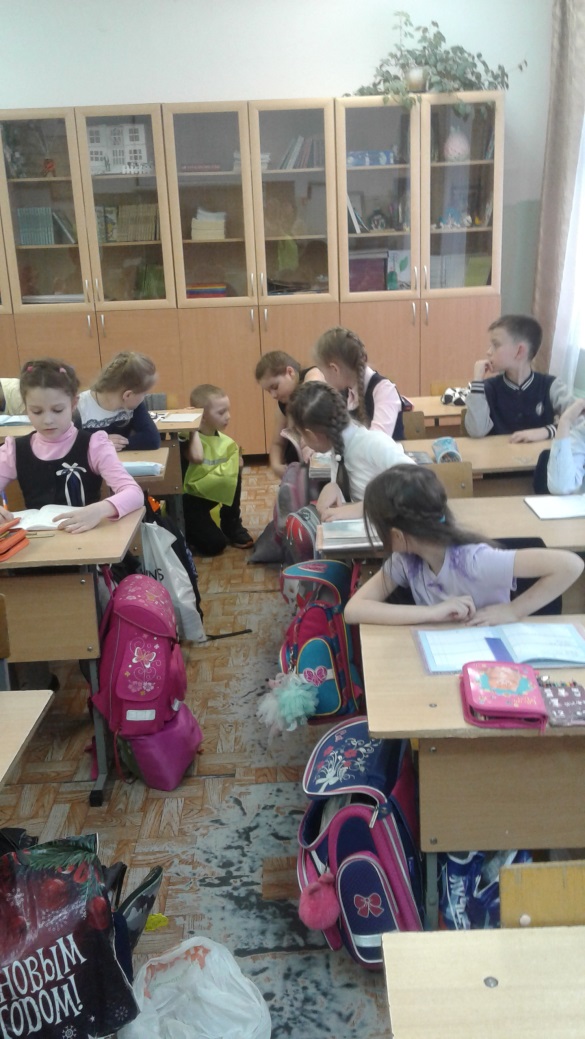 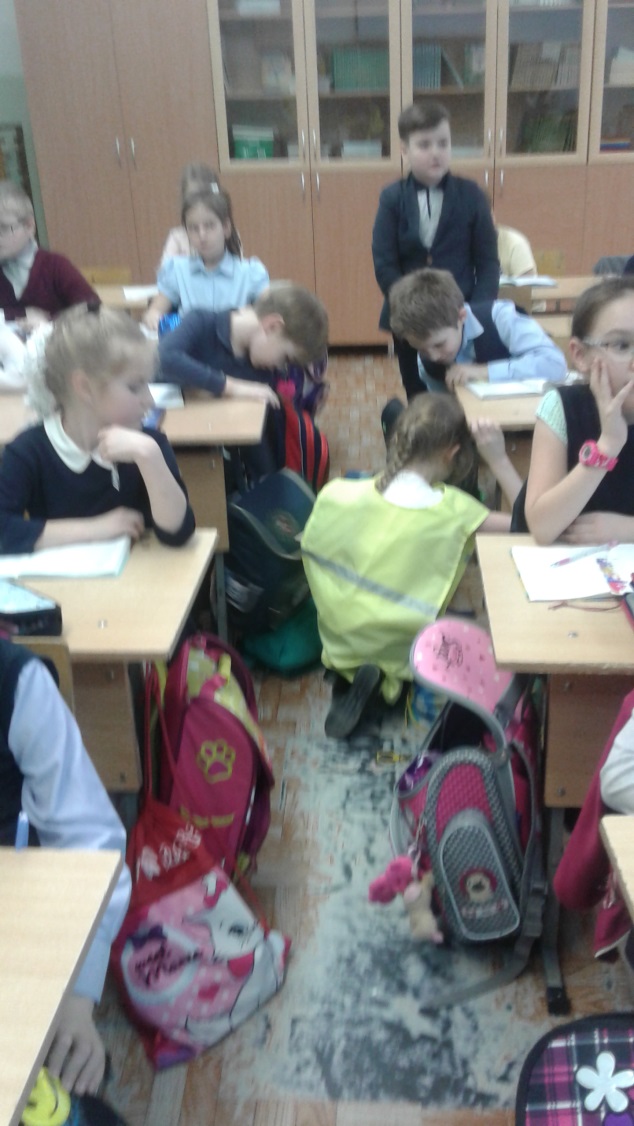 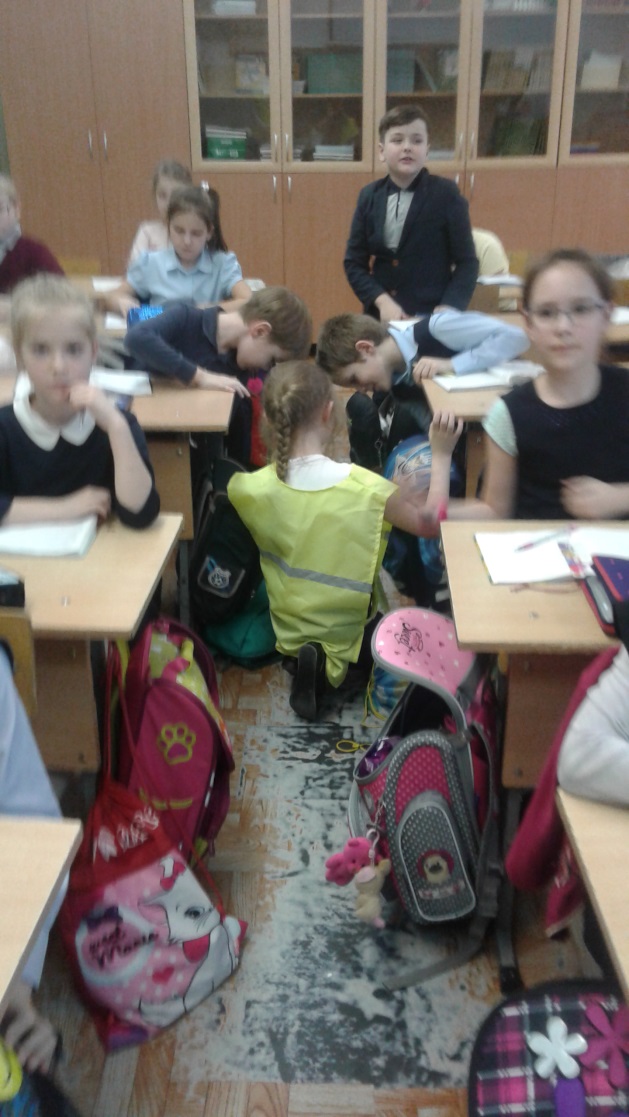 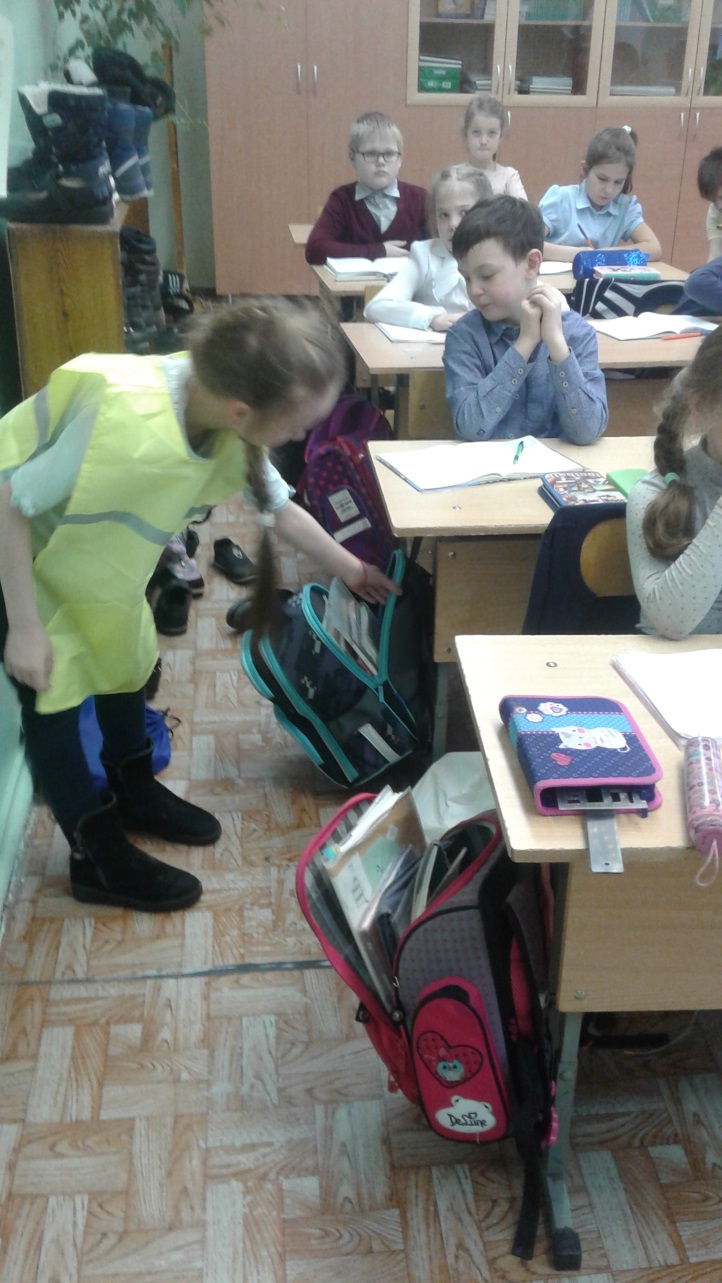 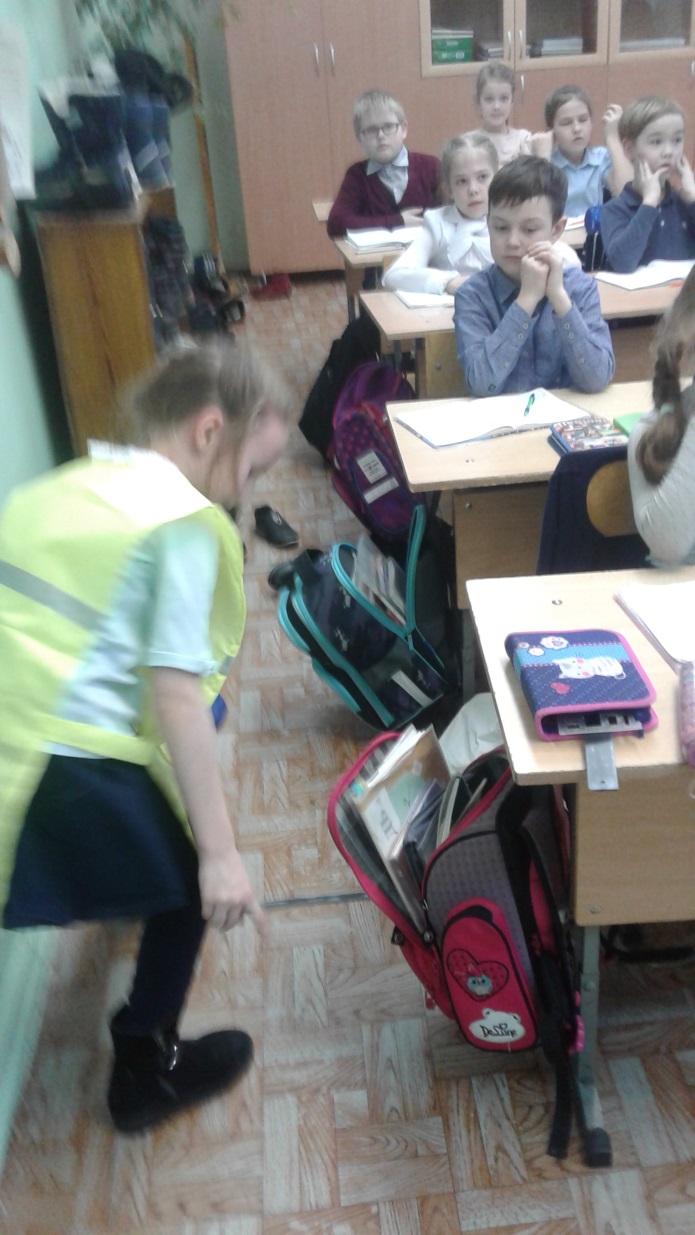 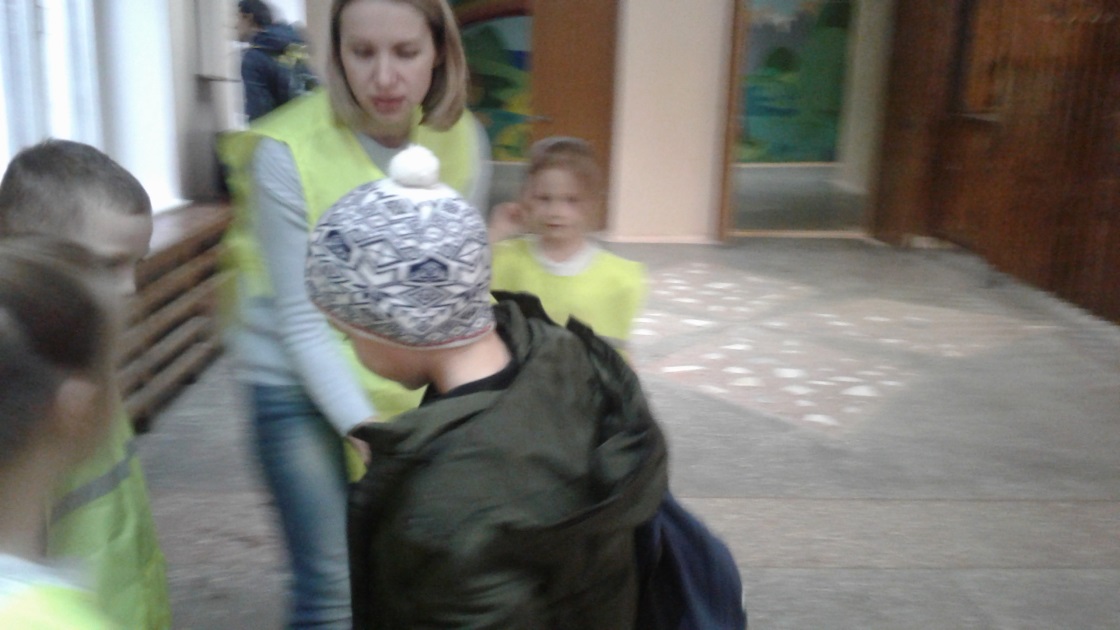 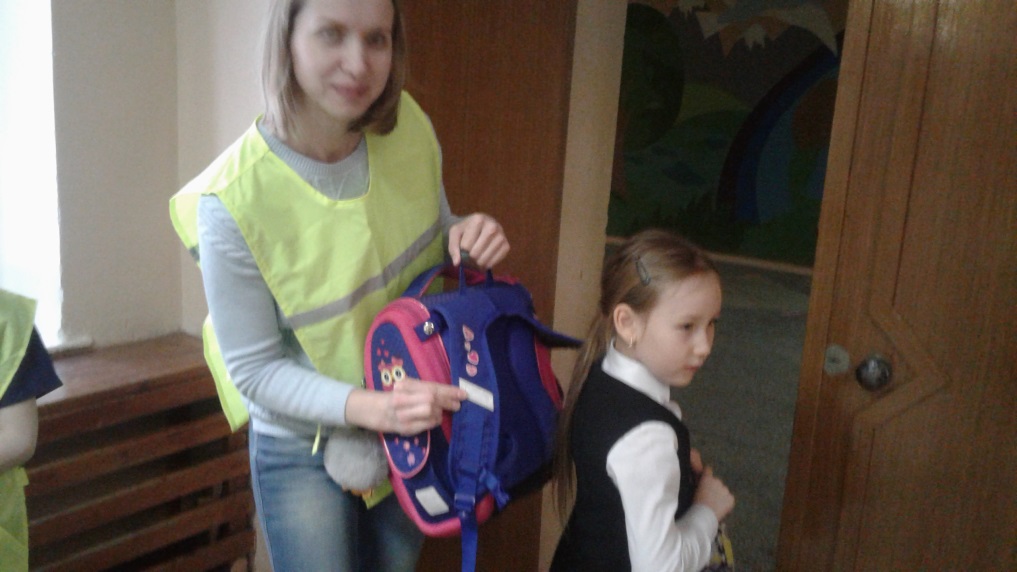 